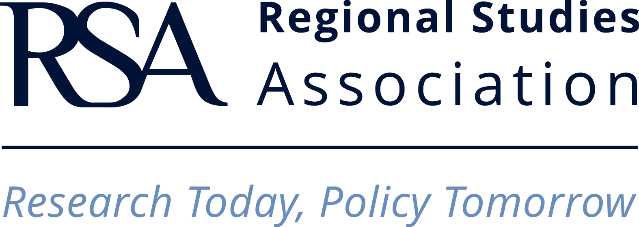 TRAVEL GRANT - EVENT REPORT FORMThis is to be completed once the event has taken place and before you submit your claims for reimbursement. Please complete the form below and email it to: travelgrant@regionalstudies.orgTRAVEL GRANT HOLDERPlease enter your details belowTRAVEL GRANT HOLDERPlease enter your details belowTitle:Name:Phone number: Email address:Affiliation: Name and address of Higher Education Institution;Position, Job TitleDETAILS OF THE EVENT COVERED BY THE RSA TRAVEL GRANTThe Association reserves the right to publish this report with photos on the website or/and in e-Zine Regions, RSA Blog.Please attach photos of the event, your presentation and of the RSA material being displayed.DETAILS OF THE EVENT COVERED BY THE RSA TRAVEL GRANTThe Association reserves the right to publish this report with photos on the website or/and in e-Zine Regions, RSA Blog.Please attach photos of the event, your presentation and of the RSA material being displayed.Name of the event attended:Dates of the event:Location of the event: Title of your presentation:Have you attached photos?Please write the event report below. Please provide the summary of your research and demonstrate how you benefited from this opportunity (300 -500 words).Please write the event report below. Please provide the summary of your research and demonstrate how you benefited from this opportunity (300 -500 words).